Library Activity #3Earth Day!(Wed., April 22nd)PreS – 6th grade-Go to:  my.yisd.net-Click on ‘Google’-Click on the icon on the upper right-hand side of the screen that has nine small dots-Click on ‘Classroom’-Click on the + sign located in the upper right-hand side of the screen-Select ‘Join Class’ and type the code: izrhnxt -Click ‘Join’ and then you should be able to see “Sageland Library Classroom”-Click on my ‘Sageland Library Classroom’ and look for the assignment: “Earth Day”-Click on it, and then follow the instructions that are there 😀Hope you enjoy the earth videos and crafts!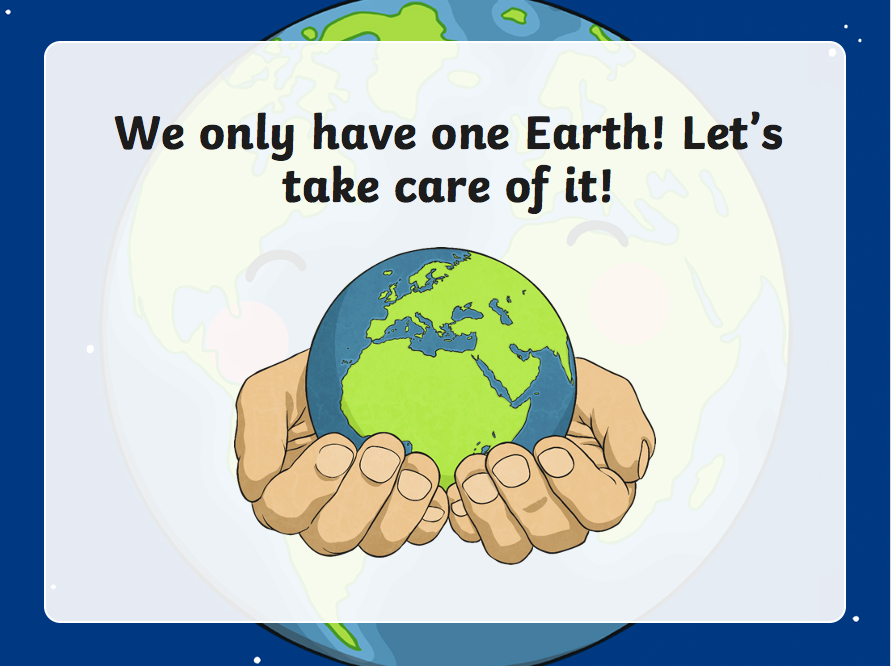 